Сумська міська радаVІІ СКЛИКАННЯ XLV СЕСІЯРІШЕННЯвід 26 вересня 2018 року № 3872-МРм. СумиРозглянувши звернення громадянки, надані документи, відповідно до протоколу засідання постійної комісії з питань архітектури, містобудування, регулювання земельних відносин, природокористування та екології Сумської міської ради від 02.08.2018 № 126 , статей 12, 40, 79-1, 116, 118, 120, 121, 122 Земельного кодексу України, статті 55 Закону України «Про землеустрій», керуючись статтею 25, пунктом 34 частини першої статті 26 Закону України «Про місцеве самоврядування в Україні», Сумська міська рада  ВИРІШИЛА:1. Визнати таким, що втратив чинність, пункт 480 додатку № 51 до рішення  виконавчого комітету Сумської міської Ради народних депутатів від 16.12.1993  № 723 «Про передачу в приватну власність земель» стосовно надання у приватну власність земельної ділянки площею 0,1000 га за адресою: м. Суми,                           вул. Червонопрапорна, 108 для будівництва і обслуговування жилого будинку, господарських будівель і споруд Нагорному Анатолію Михайловичу у зв’язку з неоформленням ним права власності на земельну ділянку та переходом права власності на житловий будинок, розташований на даній земельній ділянці, до Нагорної Наталії Федорівни та Нагорної Олени Анатоліївни.2. Затвердити технічну документацію із землеустрою щодо встановлення (відновлення) меж земельної ділянки в натурі (на місцевості) та надати у власність земельну ділянку за адресою: м. Суми, вул. Баранівська (колишня Червонопрапорна), 108, кадастровий номер 5910136600:10:007:0002 громадянкам Нагорній Наталії Федорівні (2063716160) та Нагорній Олені Анатоліївні (2900711209) по ½ від 0,1000 га, яка знаходяться у них в користуванні. Категорія та функціональне призначення земельної ділянки: землі житлової та громадської забудови Сумської міської ради для будівництва і обслуговування житлового будинку, господарських будівель і споруд (присадибна ділянка).Сумський міський голова                                                                   О.М. ЛисенкоВиконавець: Клименко Ю.М.                       Ворона А.О.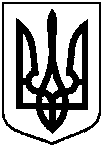 Про часткову втрату чинності рішення виконавчого комітету Сумської міської Ради народних депутатів та надання у власність земельної ділянки за адресою: м. Суми, вул. Баранівська (колишня Червонопрапорна), 108 Нагорній Н.Ф. та Нагорній О.А., яка знаходиться у них в користуванні